INFORMACIÓN DEL CURSORelación con el perfil de egresoRelación con el plan de estudiosCampo de aplicación profesional de los conocimientos que promueve el desarrollo de la unidad de AprendizajeDESCRIPCIÓNObjetivo general del cursoObjetivos parciales o específicosContenido temáticoEstructura conceptual del curso (Diagrama de saberes teóricos, instrumentales, procedimentales y/o actitudinales)Modalidad de evaluación Elementos del desarrollo de la unidad de aprendizaje (asignatura)BIBLIOGRAFÍA BÁSICABIBLIOGRAFÍA COMPLEMENTARIA5 PLANEACIÓN POR SEMANASPerfil del profesor: Denominación: Economía y DerechoTipo: CursoNivel: PregradoÁrea de formación: Auxiliares Modalidad: 󠄀󠄀Presencial  Mixta  󠄀󠄀 En líneaPrerrequisitos:Horas: 72Teoría; 48 Práctica; 19 Totales= 67Créditos: 7 créditosCNR: Elaboró: CU COSTA SURElaboró: CU COSTA SURFecha de actualización o elaboración:Marzo 2017El alumno logrará identificar la importancia de la economía  y su impacto en la organización del Estado así como la relevancia de la aplicación específica de las normas jurídicas en dicho sector.Es una asignatura del bloque básica común obligatoria, que permite generar bases para identificar aspectos generales de la economía, su relación como las normas jurídicas y su impacto en la organización del Estado-nación. Tiene relación directa con los programas de asignatura del Derecho Constitucional, Derecho Mercantil, Propiedad Intelectual, Derecho Internacional Público y Privado, Derecho Civil, Derecho Fiscal y Administración Pública.El alumno será capaz de desarrollarse como asesor en el ámbito del sector público y privado como funcionario de la administración pública y la hacienda federal y estatal; funcionario bancario y de entidades económicas (bolsa de valores, sistema financieros entre otros).El alumno será capaz de conocer, comprender, identificar y evaluar la importancia de las instituciones económicas que participan en la estructura del estado, así como principales normas jurídicas que organizan la actividad y relaciones económicas del sector público y privado.1. Analizar y comprender las vinculaciones entre economía y derecho, en especial la función organizadora de éste y su concreción en las instituciones jurídico-económicas fundamentales.2.- Comprender, analizar y aplicar los principios, instituciones y normas básicas del orden público económico constitucional mexicano y su manifestación elemental en los principales ámbitos  de la economía.1.- Economía y Derecho1.1 Relación e importancia de vincular la Economía y el Derecho.1.2 El Derecho Económico como instrumento y organizador de la economía.1.3 Derecho Económico de origen y orden público 1.4 Derecho Económico de origen y de origen privado1.5 Las grandes transformaciones tecnológicas y estructurales del mundo contemporáneo y su impacto en la economía.1.6 La globalización y sus efectos económicos en el sistema jurídico mexicano.2.- Fundamentación constitucional y su relación con la economía del Estado2.1 Marco jurídico nacional de las principales instituciones jurídicas que intervienen en la economía del Estado: 2.1.1 Congreso de la Unión y sus facultades.2.1.2 Poder Ejecutivo.2.1.3 Plan Nacional de Desarrollo.2.2 Marco jurídico internacional de regulación económica de los Estados.Tratados y Convenciones de los que México es parte y que regulan las economías internacionales.3.- Las finanzas públicas del Estado y su relación con el Derecho.3.1 La política financiera nacional. Definición, Objetivo  y principales instituciones intervinientes.3.2 La política fiscal nacional. Definición, Objetivo y principales instituciones intervinientes.3.3 La política monetaria nacional. Definición, Objetivo  y principales instituciones intervinientes.4.- Principales ámbitos de manifestación de la economía pública.4.1 Los mercados en general.4.2 Derecho de la competencia y protección al consumidor. Definición, objetivo y principales instituciones que las regulan.4.3 El mercado del dinero y del crédito. Definición, objetivo y principales instituciones que las regulan.4.4 La propiedad intelectual y su relación con la Economía y el Derecho. 4.5 El turismo como factor cultural y como fuente de divisas. Objetivo, Perspectiva económica. 4.6 La regulación económica,  como tarea del Estado.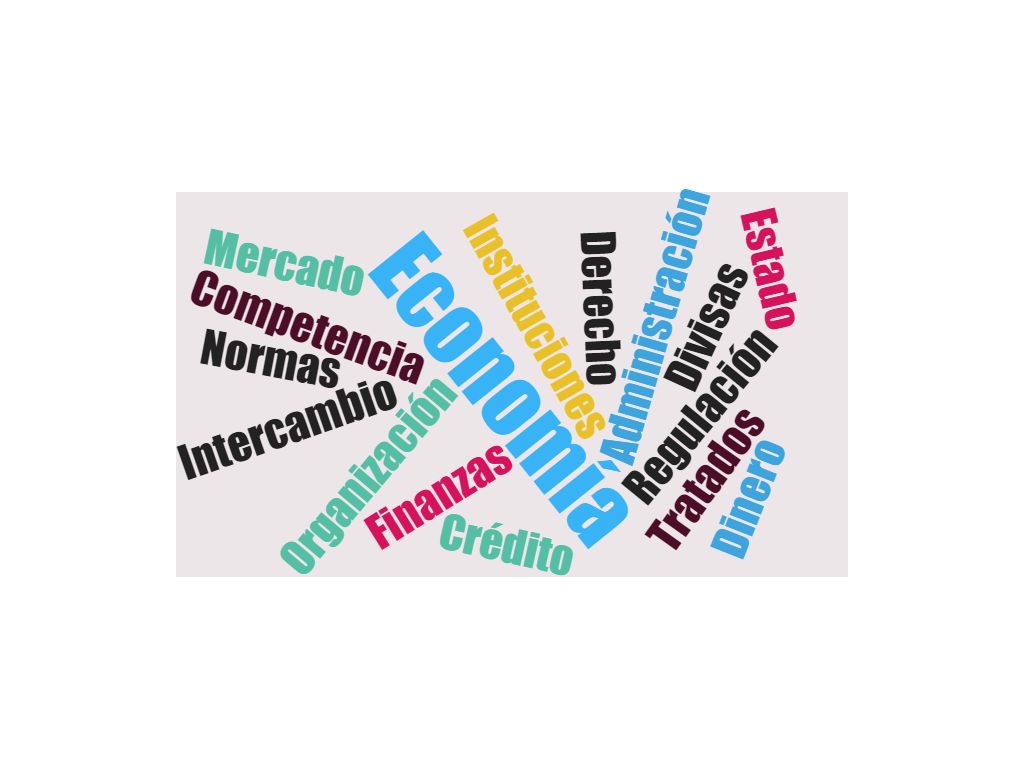 Teoría, Aplicación de exámenes teóricos sobre los contenidos temáticos, con el objetivo de conocer su grado de aprendizaje.60%Actividades grupales: Organización  y desarrollo de exposiciones temáticas. Participación y adecuada conducta o disciplina en clase.20%Actividades individuales: Elaboración de ensayos, resúmenes, mapas conceptuales, investigaciones específicas relacionadas con conceptos, definiciones, instituciones entre otros, relacionados con los contenidos temáticos del curso.Participación en actividades académicas extracurriculares.20 %Total100%Conocimientos1.- Conocimientos de la función administrativa y económica que realiza el Estado.2.-Identificación de las diferentes estructuras económicas que participan en las economías de mercado.3.- Análisis de la importancia de la regulación del comercio, la economía en los diferentes sectores tanto públicos como privado.AptitudesEstudio, Análisis,  comprensión,  argumentativos, planteamientos de prácticos acercados a la realidad económica actual del país.ValoresTolerancia, respeto, colaboración:I.- Respeto a la expresión de las ideas y puntos de vista de los compañeros en clase.II.- Tolerancia  como principio básico en la relación individual y comunicación con los compañeros  y  personas en general.III.- Colaboración en la integración y desarrollo del trabajo colegiado y disposición para cumplir acuerdos académicos grupales.CapacidadesEl alumno desarrollará la capacidad de análisis, síntesis, reflexión, deducción lógica, que le permitirán conocer e identificar aspectos relacionados de la Economía con la ciencia jurídica y la importancia de su regulación normativa.HabilidadesEstudio, análisis e identificación de problemáticas económicas y su relación con la ciencia jurídica.Autor(es)TítuloEditorialAñoURL o biblioteca digital donde está disponible (en su caso)María Ovidia Rojas CastroDerecho económico en MéxicoPorrúa 2016 Romero Michel, Jessica C.Derecho EconómicoOxford University Press2015Witker Velásquez Jorge AlbertoIntroducción al derecho económico Grupo Editorial Hess2011Autor(es)TítuloEditorialAñoURL o biblioteca digital donde está disponible (en su caso)Conceptos fundamentales del derecho económico UNAMhttps://archivos.juridicas.unam.mx/www/bjv/libros/4/1937/6.pdfWitker Jorge Introducción al derecho económico McGraw-Hill http://www.academia.edu/19155050/INTRODUCCION_AL_DERECHO_ECONOMICO_-_PDFAimone Gibson EnriqueLa noción del derecho económico 2015http://www.scielo.cl/pdf/rdpucv/n44/a12.pdfGonzalez Márquez Jose Juan y Otros Temas de derecho Económico Mexicano UAM1993http://zaloamati.azc.uam.mx/bitstream/handle/11191/2554/Temas_de_derecho_economico_BAJO_Azcapotzalco.pdf?sequence=1Derecho empresarial Editorial Digitalhttps://www.editorialdigitaltec.com/materialadicional/ID364_RangelCharles_DerechoEmpresarial.cap1.pdfSerra Rojas, AndrésDerecho económicoPorrúa2010Muñoz Fraga RafaelDerecho económicoPorrúa2011Gomez Granillo MoisésIntroducción al derecho económicoESFINGE, ED2009 Palacios Luna Manuel R.El derecho económico en MéxicoPorrúa2004Ileana Di GiovanDerecho internacional económicoED ABELEDO PERROT1992Mendoza Bremauntz EmmaDerecho económicoIURE Editores2009SemanaTemaContenidosActividades para su movilizaciónRecursosEvaluaciónTemas transversales11.- Economía y Derecho1.1 Relación e importancia de vincular la Economía y el Derecho.1.2 El Derecho Económico como instrumento y organizador de la economía.Exposiciones, mapas conceptuales y catedra del profesor.Bibliografía y leyes.5%Teoría del Estado y Derecho Constitucional.21.- Economía y Derecho1.3 Derecho Económico de origen y orden público 1.4 Derecho Económico de origen y de origen privadoExposiciones, mapas conceptuales y exposición del profesor.Bibliografía y normatividad.5%Derecho Constitucional y Administración Pública.31.- Economía y Derecho1.5 Las grandes transformaciones tecnológicas y estructurales del mundo contemporáneo y su impacto en la economía.1.6 La globalización y sus efectos económicos en el sistema jurídico mexicano.Exposiciones de temas y catedra del profesor.Leyes y bibliografía.10%Derecho Internacional Privado y Derecho Constitucional.42.- Fundamentación constitucional y su relación con la Economía del Estado2.1 Marco jurídico nacional de las principales Instituciones Jurídicas que intervienen en la Economía del EstadoRealizar monografía sobre el artículo constitucional en materia económica.Exposición.Leyes y bibliografía.10%Derecho Constitucional.52.- Fundamentación constitucional y su relación con la Economía del Estado.1.1 Congreso de la Unión y sus facultades.2.1.2 Poder Ejecutivo.2.1.3 Plan Nacional de DesarrolloRealizar cuadro comparativo en diapositivas Power Point.Leyes y bibliografía.10%Teoría del Estado, Derecho Constitucional y Administración Pública.62.- Fundamentación constitucional y su relación con la Economía del Estado2.2 Marco jurídico internacional de regulación económica de los Estados.Tratados y Convenciones de los que México es parte y que regulan las economías internacionales.Exposición y catedra del profesor.Leyes, Tratados, Convenios Internacionales y bibliografía.5%Teoría del Estado, Derecho Constitucional, Administración Publica y Derecho Internacional Público.73.- Las finanzas públicas del Estado y su relación con el Derecho.3.1 La política financiera nacional. Definición, Objetivo  y principales instituciones intervinientes.Exposición y catedra del profesor.Leyes y bibliografía.5%Derecho Fiscal y Derecho Administrativo.83.2 La política fiscal nacional. Definición, Objetivo y principales instituciones intervinientes.Mapa conceptual.Leyes y bibliografía.5%Derecho Fiscal, Derecho Constitucional y Derecho Administrativo.93.3 La política monetaria nacional. Definición, Objetivo  y principales instituciones intervinientes.Exposición y glosario extraído del Video de Casa de Moneda del Banco de México Leyes, Bibliografía y Video 5%Derecho Constitucional y Derecho Administrativo104.- Principales ámbitos de manifestación de la economía pública.4.1 Los mercados en general.Exposición de temas Leyes, Tratados y Convenios Internacionales5%Derecho Constitucional, Derecho Internacional Público y Privado y Derecho Aduanero 114.- Principales ámbitos de manifestación de la economía pública.4.2 Derecho de la competencia y protección al consumidor. Definición, objetivo y principales instituciones que las regulan.Exposición e Power Point Leyes y Bibliografía5%DerechoAdministrativo 124.- Principales ámbitos de manifestación de la economía pública.4.3 El mercado del dinero y del crédito. Definición, objetivo y principales instituciones que las regulan.Exposición Alumnos por equipos  y Catedra ProfesorLeyes y Bibliografía5%Derecho Mercantil 134.- Principales ámbitos de manifestación de la economía pública.4.4 La propiedad intelectual y su relación con la Economía y el Derecho. Exposición Alumnos por equipos Leyes y Bibliografía 5%Derecho Constitucional y Derecho  Administrativo144.- Principales ámbitos de manifestación de la economía pública.4.5 El turismo como factor cultural y como fuente de divisas. Objetivo, Perspectiva económica. Glosario y Exposición Leyes y Bibliografía10%Derecho Administrativo 154.- Principales ámbitos de manifestación de la economía pública.4.6 La regulación económica,  como tarea del Estado.Exposición por equipos  y resumen sobre los temas de la Unidad Leyes y Bibliografía 5%Derecho Constitucional y Derecho Administrativo